June sessionJuly sessionsAugust sessionsSession 1*:June 27th – June 30th (4 days)             Theme: Taking Flight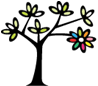 Session 2*:July 4th – July 14th (9 days)Theme: Orchard House OlympicsSession 3: July 17th  – July 28th (10 days)Theme: Little CuratorsSession 4: July 31st  – Aug. 11th (10 days)Theme: From Monet to MozartSession 5: Aug.14th  – Aug. 25th (10 days)Theme: Down by the SeaBACK BY POPULAR DEMAND!: MONTESSORI BOOT CAMPAugust 14th-25th (10 days) 8:30-3:00 (Extended Day available)A two-week school readiness reinforcement program (for three years and over), focusing on literacy, numeracy and problem-solving skills.  A taste of our signature Orchard House Montessori program offered just before the start of the official school year.NEW OPTION for session 5: FrancoPhonies CAMPAugust 14th-25th (10 days) 8:30-3:00 (Extended Day available)An intensive opportunity to immerse your child in a full French environment prior to the start of the official school year. This two-week French Immersion program (for three years and older) focuses on listening comprehension, vocabulary enrichment and expressive language skills. All this within the fun framework of the Orchard House Summer Camp.SCHEDULETIMEHalf day8:30-12:30Full day8:30-3:00/3:30Extended day3:00/3:30--6:00